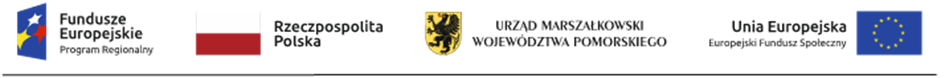 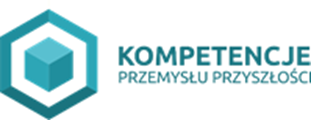 Załącznik nr 6 do Regulaminu rekrutacji i uczestnictwa w projekcie „Kompetencje Przemysłu Przyszłości”.OŚWIADCZENIE UCZESTNIKA PROJEKTU O ZATRUDNIENIUW związku z przystąpieniem do Projektu pn. „Kompetencje Przemysłu Przyszłości” oświadczam,że jestem zatrudniona/y w:                                            mikro/małym/średnim przedsiębiorstwie                                            podmiocie ekonomii społecznejNazwa organizacji (przedsiębiorstwa, podmiotu ekonomii społecznej): …………………………………………….…………………………………………………………………………………………………………………………………………………………….Adres organizacji: ……………………………………………………………………………………………………………………………….…………………………………………………………………………………………………………………………………………………………….NIP: ……………………………………………………………………………………………………………………………………………………..Jestem świadoma/y odpowiedzialności karnej za składanie fałszywych oświadczeń...........................................                                                       .................................................................     (miejscowość i data)                                                                (czytelny podpis uczestnika projektu)